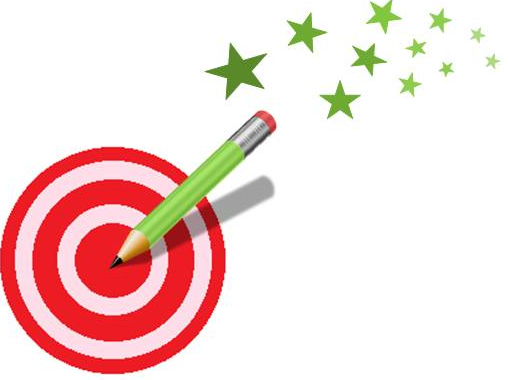 Complète par l’écriture à virgule. =	 =+      = 1	 +      = 1+      = 1	 +      = 1+      = 1	 +      = 10,08 +      = 1	0,05 +      = 10,04 +      = 1	0,03 +      = 10,01+      = 1	0,07+      = 11-0,05 =	1 – 0,07 =1-0,09 =	1 – 0,08 =1- =	1 – =1- =	1 – =1-0,03 =	1 – 0,09 =http://lewebpedagogique.com/strategiescalcul/Complète par l’écriture à virgule. =	 =+      = 1	 +      = 1+      = 1	 +      = 1+      = 1	 +      = 10,08 +      = 1	0,05 +      = 10,04 +      = 1	0,03 +      = 10,01+      = 1	0,07+      = 11-0,05 =	1 – 0,07 =1-0,09 =	1 – 0,08 =1- =	1 – =1- =	1 – =1-0,03 =	1 – 0,09 =http://lewebpedagogique.com/strategiescalcul/